§642.  DefinitionsAs used in this subchapter, unless the context otherwise indicates, the following terms have the following meanings.  [PL 2003, c. 616, §1 (NEW).]1.  Bureau.  "Bureau" means the Department of Labor, Bureau of Labor Standards.[PL 2003, c. 616, §1 (NEW).]2.  Code of Federal Regulations.  "Code of Federal Regulations" means the Code of Federal Regulations as of January 1, 2008.[PL 2009, c. 201, §2 (AMD).]3.  Employer.  "Employer" means:A.  With regard to a forestry worker, a person or entity that suffers or permits any forestry worker to work;  and  [PL 2009, c. 201, §2 (NEW).]B.  With regard to a migrant and seasonal farm worker, a farm labor contractor.  [PL 2009, c. 201, §2 (NEW).][PL 2009, c. 201, §2 (AMD).]3-A.  Farm labor contractor.  "Farm labor contractor" means a person or entity that employs migrant and seasonal farm workers and that is required to register with the United States Department of Labor under the federal Migrant and Seasonal Agricultural Worker Protection Act.[PL 2009, c. 201, §2 (NEW).]4.  Forestry worker.  "Forestry worker" means a person employed on a temporary or seasonal basis to perform reforestation activities, including, but not limited to, precommercial thinning, tree planting and brush clearing.[PL 2009, c. 201, §2 (AMD).]5.  Migrant and seasonal farm worker.  "Migrant and seasonal farm worker" means a person employed by a farm labor contractor on a temporary or seasonal basis to perform farm labor.[PL 2009, c. 201, §2 (NEW).]6.  Worker.  "Worker" means a forestry worker or migrant and seasonal farm worker.[PL 2009, c. 201, §2 (NEW).]SECTION HISTORYPL 2003, c. 616, §1 (NEW). PL 2009, c. 201, §2 (AMD). The State of Maine claims a copyright in its codified statutes. If you intend to republish this material, we require that you include the following disclaimer in your publication:All copyrights and other rights to statutory text are reserved by the State of Maine. The text included in this publication reflects changes made through the First Regular and First Special Session of the 131st Maine Legislature and is current through November 1. 2023
                    . The text is subject to change without notice. It is a version that has not been officially certified by the Secretary of State. Refer to the Maine Revised Statutes Annotated and supplements for certified text.
                The Office of the Revisor of Statutes also requests that you send us one copy of any statutory publication you may produce. Our goal is not to restrict publishing activity, but to keep track of who is publishing what, to identify any needless duplication and to preserve the State's copyright rights.PLEASE NOTE: The Revisor's Office cannot perform research for or provide legal advice or interpretation of Maine law to the public. If you need legal assistance, please contact a qualified attorney.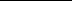 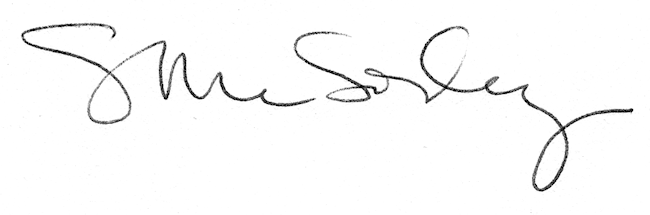 